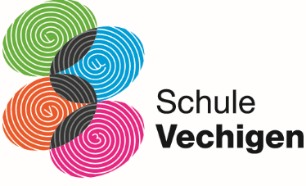 Einschreiben für den Kindergarten Schuljahr 2024/25Anmeldung Kindergarten	1. Kindergartenjahr	 	01.08.2019 – 31.07.2020				(+ zurückgestellte Kinder 2022/23: 01.08.2018 – 31.07.2019)		Unser Kind besucht das 1. Kindergartenjahr im Schuljahr 2023/24 noch nicht.	Bei Bedarf bietet Ihnen die Schulleitung vorgängig ein Gespräch an. Das Gespräch kann dazu	dienen, die Entscheidung für einen späteren Eintritt sorgfältig abzuwägen.		Wir wünschen ein Gespräch mit der Schulleitung.Wahl des Pensums (vgl. Beilage Pensenempfehlungen für das 1. Kiga-Jahr):	volles Pensum (A)		red. Pensum 1 (B)		red. Pensum 2 (C)Ein vorzeitiger Eintritt in den Kindergarten ist nicht möglich. Entsprechende Gesuche werden abgelehnt. Anderweitiger SchulbesuchUnser Kind wird folgende Schule ausserhalb der Gemeinde Vechigen besuchen:_________________________________________________________________________________ (Name und Adresse der Schule) Wegzug aus der Gemeinde Vechigen vor dem 1. August 2024ZuteilungskriterienArt. 4 Reglement über das Schul- und KindergartenwesenAbs. 1: Die Kinder werden demjenigen Schul- bzw. Kindergartenstandort zugewiesen, der von ihrem Aufenthaltsort schnell und sicher zu erreichen ist.Abs. 2: Andere Zuweisungen können vorgenommen werden auf Gesuch der Erziehungsberechtigten, zum Ausgleich der Schülerzahlen, zur Angebotsoptimierung oder aus besonderen Gründen.Abs. 3: Die Schulleiterkonferenz entscheidet abschliessend über die Zuweisung der Kinder auf die einzelnen Schul- bzw. Kindergartenstandorte (vgl. auch Anhang I zum Reglement vom 30.11.2011)Die definitive Zuteilung erhalten Sie bis spätestens am 30. April 2024.Weitere Informationen zum Kindergartenalltag der Schule Vechigen erhalten Sie zu einem späteren Zeitpunkt per Mail.Angaben zum KindErstsprache / Muttersprache:      Deutschkenntnisse des Kindes(wenn die Erstsprache nicht Deutsch ist):	sehr gut / fliessend 	 genügend /einfache Sätze	wenig / einzelne Wörter		 keineTagesschule an Tagesschulangebot interessiertFörderangebot
Ist bekannt, ob Ihr Kind voraussichtlich auf ein Förderangebot angewiesen ist (z.B. Logopädie, Psychomotorik)?
 ja	 nein	Wenn ja, welches Förderangebot:     Eltern / erziehungsberechtigte PersonenSorgerecht (Inhaber der elterlichen Sorge):	 gemeinsam	 Elternteil 1	 Elternteil 2Zweitadresse / regelmässiger Aufenthalt (Tagesmutter/Mittagstisch)Einzureichen bis 18. Januar 2024 an: Gemeindeverwaltung Vechigen, Schulsekretariat, Kernstrasse 1, 3067 Boll, oder per E-Mail an ursula.baumgartner@vechigen.ch.Angaben mit * sind freiwillig, sie sind für die Schule jedoch hilfreich.Weitere Fragen für die Organisation des SchulalltagesWeitere Fragen für die Organisation des SchulalltagesDürfen wir Fotos (ohne Namen) veröffentlichen? (Schulwebseite, Schulzeitschrift etc.) Ja     	 Nein